ПЛАНИРОВАНИЕ ВОСПИТАТЕЛЬНО-ОБРАЗОВАТЕЛЬНОЙ РАБОТЫ (на день)  Тема недели Много жителей лесных, мы узнаем все о них 02.10. - 06.10.2023г.Задачи (по всем ОО закрепление знаний о диких животных. Оказание помощи меньшим друзьям.Итоговое мероприятие Викторина о диких животных        Дата проведения итогового мероприятия 06.10.2023Ответственный за проведение итогового мероприятия Аксенова О.Г. Садыкова Т.М.День неделиРежимИнтеграция образовательных областейСовместная образовательная деятельность взрослого и детей с учетом интеграции образовательных областей в режимных моментахСовместная образовательная деятельность взрослого и детей с учетом интеграции образовательных областей в режимных моментахСовместная образовательная деятельность взрослого и детей с учетом интеграции образовательных областей в режимных моментахОрганизация развивающей среды для самостоятельной   деятельности детей (центры активности, все помещения группы)Взаимодействие с родителя-ми/ социальными партнера-ми (театрами, спортивными,  художественными школами,общеобразовательными  учреждениями).День неделиРежимИнтеграция образовательных областейГрупповая,подгрупповаяИндивидуальнаяИндивидуальнаяОрганизация развивающей среды для самостоятельной   деятельности детей (центры активности, все помещения группы)Взаимодействие с родителя-ми/ социальными партнера-ми (театрами, спортивными,  художественными школами,общеобразовательными  учреждениями).Понедельник 02.10.2023Утро: игры, дежурство,индивид.работа,поручения,  утр. гимнастика, КГН,завтрак,          игры.физ. культур,социал-коммун.,познавательная,речевая,худ-эстет.Утренний круг1. Приветствие «Доброе утро, …..!»2. Обмен информацией. «О чем бы ты хотел рассказать своему товарищу и о чем спросить».Внесение картиныКак готовятся звери к зиме -обучение внимательному рассматриванию картиныЗаучивание стих-я «Хитрая лиса»-обучению выразительному чтениюД/и на развитие речи  Найди животное по описанию»Цель: учить детей узнавать животных по описанию; развивать мышление и речь детей.д/и на развитие мелкой моторикиВыложи рисунок из геометрических фигур Цель: развитие творчества и логического мышления детей.Шукрона, Егор, Демид Хитрая, рыжая, ловкая (Лиса)Проворная, запасливая, рыжая или серая (Белка)д/и на развитие мелкой моторикиВыложи рисунок из геометрических фигур Цель: развитие творчества и логического мышления детей.Шукрона, Егор, Демид Хитрая, рыжая, ловкая (Лиса)Проворная, запасливая, рыжая или серая (Белка)Внесение картин на тему «Дикие животные». Трусливый, длинноухий, серый или белый (Заяц)Бурый, косолапый, неуклюжий (Медведь)Серый, злой, голодный (Волк)КОНСУЛЬТАЦИЯ для родителей «Учим детей рисованию по клеткам»Понедельник 02.10.2023Развивающие образовательные ситуации на игровой основе (занятия)( по расписанию)1.Ребенок и окружающий мир                                                «Животные наших лесов»Ц: Обобщить и закрепить знания детей о диких животных; развивать слуховое внимание, логическое мышление;         2. Физическая культура                                                      ( по расписанию)1.Ребенок и окружающий мир                                                «Животные наших лесов»Ц: Обобщить и закрепить знания детей о диких животных; развивать слуховое внимание, логическое мышление;         2. Физическая культура                                                      ( по расписанию)1.Ребенок и окружающий мир                                                «Животные наших лесов»Ц: Обобщить и закрепить знания детей о диких животных; развивать слуховое внимание, логическое мышление;         2. Физическая культура                                                      ( по расписанию)1.Ребенок и окружающий мир                                                «Животные наших лесов»Ц: Обобщить и закрепить знания детей о диких животных; развивать слуховое внимание, логическое мышление;         2. Физическая культура                                                      КОНСУЛЬТАЦИЯ для родителей «Учим детей рисованию по клеткам»Понедельник 02.10.2023Прогулка:Наблюд.,игры, труд, индив. работафиз. культур,социал-коммун.,познавательная,речевая,худ-эстет.Наблюдение в неживой природеЗа осенним солнцем.П/и с бегом«Бездомный заяц»-развития внимания,быстроты реакциис/р играигра м/п традиционные  народные игры «Мельница», «Тесто» и «Пирожок», имитирующие  многообразные трудовые действия по изготовлению хлеба,КОНСУЛЬТАЦИЯ для родителей «Учим детей рисованию по клеткам»Понедельник 02.10.2023Возвращение с прогулки, КГН, обед, работа перед сномфиз. культур,социал-коммун.,познавательная,речевая,худ-эстет.Ситуативный разговор (формирование основ гражданственности и патриотизма)«Москва – столица нашего Отечества» Цель: дать  детям представление о том, что Москва – самый большой город в нашей стране; подвести к пониманию того, что   это главный город  нашей Родины, столица.Ситуативный разговор (формирование основ гражданственности и патриотизма)«Москва – столица нашего Отечества» Цель: дать  детям представление о том, что Москва – самый большой город в нашей стране; подвести к пониманию того, что   это главный город  нашей Родины, столица.Ситуативный разговор (формирование основ гражданственности и патриотизма)«Москва – столица нашего Отечества» Цель: дать  детям представление о том, что Москва – самый большой город в нашей стране; подвести к пониманию того, что   это главный город  нашей Родины, столица.Ситуативный разговор (формирование основ гражданственности и патриотизма)«Москва – столица нашего Отечества» Цель: дать  детям представление о том, что Москва – самый большой город в нашей стране; подвести к пониманию того, что   это главный город  нашей Родины, столица.КОНСУЛЬТАЦИЯ для родителей «Учим детей рисованию по клеткам»Понедельник 02.10.2023Вечер: оздоровит.и закалив.  процедуры, КГН, полдник, игрысамост. деятельность детей, досуги, кружки инд. работафиз. культур,социал-коммун.,познавательная,речевая,худ-эстет.Оздоровительная гимнастика после сна, ходьба по массажным дорожкамТеатрализация Игра «Веселый Старичок - Лесовичок»Цель: учить пользоваться разными интонациями.Работа в центре худ.лит-ры Рассматривание тематического альбома «Назови детёнышей» Цель: уточнить и расширить знания детей о домашних животныхФормир-е ЗКР«Назови одним словом»-классификация предметовДемид Тимофей Х, Тимофей ДФормир-е ЗКР«Назови одним словом»-классификация предметовДемид Тимофей Х, Тимофей ДКОНСУЛЬТАЦИЯ для родителей «Учим детей рисованию по клеткам»Понедельник 02.10.2023Прогулка.физ. культур,социал-коммун.,познавательная,речевая,худ-эстет.Самостоятельная деятельность детей-развитие творческих способностейП/игра «Палочка-выручалочка»Игры-эксперименты с песком -песок сухой мокрыйНаблюдение за погодой сравнить погоду утром и вечером«Что такое осадки?» Цель: Развитие у детей способности наблюдать сезонные явления и их изменения любви к природе. Обогащение словаря: град, снег, дождь – осадки. 
- Осадки – это вода в жидком и твёрдом состоянии, выпадающая из облаков.
- Какие осадки чаще бывают осенью? 
- В октябре уже будет выпадать первый снег. Почему? На улице станет холоднее. В сентябре ещё бывают грозы, сверкает молния, гремит гром, но это уже последние, осенние грозы.
Самостоятельная деятельность детей-развитие творческих способностейП/игра «Палочка-выручалочка»Игры-эксперименты с песком -песок сухой мокрыйНаблюдение за погодой сравнить погоду утром и вечером«Что такое осадки?» Цель: Развитие у детей способности наблюдать сезонные явления и их изменения любви к природе. Обогащение словаря: град, снег, дождь – осадки. 
- Осадки – это вода в жидком и твёрдом состоянии, выпадающая из облаков.
- Какие осадки чаще бывают осенью? 
- В октябре уже будет выпадать первый снег. Почему? На улице станет холоднее. В сентябре ещё бывают грозы, сверкает молния, гремит гром, но это уже последние, осенние грозы.
Самостоятельная деятельность детей-развитие творческих способностейП/игра «Палочка-выручалочка»Игры-эксперименты с песком -песок сухой мокрыйНаблюдение за погодой сравнить погоду утром и вечером«Что такое осадки?» Цель: Развитие у детей способности наблюдать сезонные явления и их изменения любви к природе. Обогащение словаря: град, снег, дождь – осадки. 
- Осадки – это вода в жидком и твёрдом состоянии, выпадающая из облаков.
- Какие осадки чаще бывают осенью? 
- В октябре уже будет выпадать первый снег. Почему? На улице станет холоднее. В сентябре ещё бывают грозы, сверкает молния, гремит гром, но это уже последние, осенние грозы.
Самостоятельная деятельность детей-развитие творческих способностейП/игра «Палочка-выручалочка»Игры-эксперименты с песком -песок сухой мокрыйНаблюдение за погодой сравнить погоду утром и вечером«Что такое осадки?» Цель: Развитие у детей способности наблюдать сезонные явления и их изменения любви к природе. Обогащение словаря: град, снег, дождь – осадки. 
- Осадки – это вода в жидком и твёрдом состоянии, выпадающая из облаков.
- Какие осадки чаще бывают осенью? 
- В октябре уже будет выпадать первый снег. Почему? На улице станет холоднее. В сентябре ещё бывают грозы, сверкает молния, гремит гром, но это уже последние, осенние грозы.
КОНСУЛЬТАЦИЯ для родителей «Учим детей рисованию по клеткам»День неделиРежимИнтеграция образовательных областейСовместная образовательная деятельность взрослого и детей с учетом интеграции образовательных областей в режимных моментахСовместная образовательная деятельность взрослого и детей с учетом интеграции образовательных областей в режимных моментахОрганизация развивающей среды для самостоятельной   деятельности детей (центры активности, все помещения группы)Организация развивающей среды для самостоятельной   деятельности детей (центры активности, все помещения группы)Взаимодействие с родителя-ми/ социальными партнера-ми (театрами, спортивными,  художественными школами,общеобразовательными  учреждениями).День неделиРежимИнтеграция образовательных областейГрупповая,подгрупповаяИндивидуальнаяОрганизация развивающей среды для самостоятельной   деятельности детей (центры активности, все помещения группы)Организация развивающей среды для самостоятельной   деятельности детей (центры активности, все помещения группы)Взаимодействие с родителя-ми/ социальными партнера-ми (театрами, спортивными,  художественными школами,общеобразовательными  учреждениями).Вторник 03.10.2023Утро: игры, дежурство, индивид.работа,поручения,  утр. гимнастика, КГН,завтрак,          игры.физ. культур,социал-коммун.,познавательная,речевая,худ-эстет.Утренний круг Приветствие с мячом. Ребенок бросает мяч тому, с кем хочет поздороваться, называя его по имени. Тот, кто поймал мяч, тоже здоровается с ним.2. Игра «Скажи наоборот» Цель: Расширять словарный запас детей, Большой – маленький; старый – новый; и т. п. (острый, мягкий,длинный, высокий, холодный, быстро, тихо, ярко, утро –ночь,узкий, низ – верх, вправо –влево, круглый, веселый, добрый) Чтение худ. лит-ры, отгадывание загадокСказка   «Легкий  хлеб»,  Пальчик.игры Речевая игра, Картотека №1 д/и на развитие логического мышления«Перечисли  хищных животных»Цель: Обобщить и систематизировать представления детей о диких животных. Ксюша, Стеша, МишаВнести трафареты диких животных.Внести трафареты диких животных.Предложить наклеить рисунок на папку по изо.Индивидуальное  беседыпо запросам родителей.Вторник 03.10.2023Развивающие образовательные ситуации на игровой основе (занятия)(занятия по расписанию)1. Математическое развитие                                                    Т.: «Учимся считать». Ц: Совершенствовать умение считать предметы,2. Музыка                                                                                   3. Рисование    Т: «Лисонька- голубушка»З: Формировать умение детей рисовать тему литературного произведения, познакомить с приемами передачи сюжета;(занятия по расписанию)1. Математическое развитие                                                    Т.: «Учимся считать». Ц: Совершенствовать умение считать предметы,2. Музыка                                                                                   3. Рисование    Т: «Лисонька- голубушка»З: Формировать умение детей рисовать тему литературного произведения, познакомить с приемами передачи сюжета;(занятия по расписанию)1. Математическое развитие                                                    Т.: «Учимся считать». Ц: Совершенствовать умение считать предметы,2. Музыка                                                                                   3. Рисование    Т: «Лисонька- голубушка»З: Формировать умение детей рисовать тему литературного произведения, познакомить с приемами передачи сюжета;(занятия по расписанию)1. Математическое развитие                                                    Т.: «Учимся считать». Ц: Совершенствовать умение считать предметы,2. Музыка                                                                                   3. Рисование    Т: «Лисонька- голубушка»З: Формировать умение детей рисовать тему литературного произведения, познакомить с приемами передачи сюжета;Предложить наклеить рисунок на папку по изо.Индивидуальное  беседыпо запросам родителей.Вторник 03.10.2023Прогулка:игры,      наблюдения,труд, индивидуальная работа, физкультурно-оздоровительная  работафиз. культур,социал-коммун.,познавательная,речевая,худ-эстет.Рассматривание деревьев(сравнение сирени и клёна)- обогащение знаний о живой природе.Народная игра«У медведя во бору»-соблюдение правил игрыс/р игра«Прогулка в лес»- развитие творчества, фантазии.П/и с прыжками «Кто дальше прыгнет»Цель: развивать быстроту движения, ловкость, учить прыгать точно на определённое место. Основные движения-прыжки в длину-развитие ловкостиМиша, Сергей, СтепаОсновные движения-прыжки в длину-развитие ловкостиМиша, Сергей, СтепаПредложить наклеить рисунок на папку по изо.Индивидуальное  беседыпо запросам родителей.Вторник 03.10.2023Возвращение с прогулки, КГН, обед, работа перед сномфиз. культур,социал-коммун.,познавательная,речевая,худ-эстет.Чтение художественной литературыЧтение  рассказа Г. Скребицкого «Кто как зимует».Цель: закреплять умение внимательно, слушать произведение,понимать содержание произведения.Чтение художественной литературыЧтение  рассказа Г. Скребицкого «Кто как зимует».Цель: закреплять умение внимательно, слушать произведение,понимать содержание произведения.Чтение художественной литературыЧтение  рассказа Г. Скребицкого «Кто как зимует».Цель: закреплять умение внимательно, слушать произведение,понимать содержание произведения.Чтение художественной литературыЧтение  рассказа Г. Скребицкого «Кто как зимует».Цель: закреплять умение внимательно, слушать произведение,понимать содержание произведения.Предложить наклеить рисунок на папку по изо.Индивидуальное  беседыпо запросам родителей.Вторник 03.10.2023Вечер: оздоровит.и закалив.  процедуры, КГН, полдник, игрысамост. деятельность детей, досуги, кружки инд. работафиз. культур,социал-коммун.,познавательная,речевая,худ-эстет.Оздоровительная гимнастика после сна, ходьба по массажным дорожкамРабота по парциальной программе «Веселый рюкзачок»Пора в путь-дорогуС детьми старшего дошкольного возраста можно организовывать прогулки-походы.  Кто такие туристы.Познав-исслед. деятельность в природеРассматривание растений (бегония и традесканция- название различий)Цель: Расширять и систематизировать знания детей о комнатных растениях.Игры с правилами ходилки по ПДДЦель. Закреплять знания детей о дорожных знаках, о правилах дорожного движения;Художественная деят-ть (рисование)Нарисуй лису с помощью овалов  Цель: Научить рисовать лису, выстраивая изображение из составных частей.Федор, Степа, Егор, ВасилисаПредложить наклеить рисунок на папку по изо.Индивидуальное  беседыпо запросам родителей.Вторник 03.10.2023Прогулка.физ. культур,социал-коммун.,познавательная,речевая,худ-эстет.Игры детей с выносным материалом-развитие фантазии;Труд на участкеУборка листьев и веток с асфальтированных дорожек.С/р игры по выбору детейНаблюдение за погодой, сравнить утреннюю и вечернюю погоду-назвать приметы осени «Октябрьский гром – к бесснежной зиме».Игры детей с выносным материалом-развитие фантазии;Труд на участкеУборка листьев и веток с асфальтированных дорожек.С/р игры по выбору детейНаблюдение за погодой, сравнить утреннюю и вечернюю погоду-назвать приметы осени «Октябрьский гром – к бесснежной зиме».Игры детей с выносным материалом-развитие фантазии;Труд на участкеУборка листьев и веток с асфальтированных дорожек.С/р игры по выбору детейНаблюдение за погодой, сравнить утреннюю и вечернюю погоду-назвать приметы осени «Октябрьский гром – к бесснежной зиме».Игры детей с выносным материалом-развитие фантазии;Труд на участкеУборка листьев и веток с асфальтированных дорожек.С/р игры по выбору детейНаблюдение за погодой, сравнить утреннюю и вечернюю погоду-назвать приметы осени «Октябрьский гром – к бесснежной зиме».Предложить наклеить рисунок на папку по изо.Индивидуальное  беседыпо запросам родителей.День неделиРежимИнтеграция образовательных областейСовместная образовательная деятельность взрослого и детей с учетом интеграции образовательных областей в режимных моментахСовместная образовательная деятельность взрослого и детей с учетом интеграции образовательных областей в режимных моментахСовместная образовательная деятельность взрослого и детей с учетом интеграции образовательных областей в режимных моментахОрганизация развивающей среды для самостоятельной   деятельности детей (центры активности, все помещения группы)Взаимодействие с родителя-ми/ социальными партнера-ми (театрами, спортивными,  художественными школами,общеобразовательными  учреждениями).День неделиРежимИнтеграция образовательных областейГрупповая,подгрупповаяИндивидуальнаяИндивидуальнаяОрганизация развивающей среды для самостоятельной   деятельности детей (центры активности, все помещения группы)Взаимодействие с родителя-ми/ социальными партнера-ми (театрами, спортивными,  художественными школами,общеобразовательными  учреждениями).Среда 04.10.23Утро: игры, дежурство,индивид.работа,поручения,  утр. гимнастика, КГН,завтрак,          игры.физ. культур,социал-коммун.,познавательная,речевая,худ-эстет.Утренний круг1. Приветствие «Цепочка»Дети сидят в круге руки на коленях. Здороваясь, один беретдругого за руку и не отпускает, пока все дети непоприветствуют друг друга. Круг замыкается. Детикрепко держатся за руки и поднимают их вверх.(Встать, не расцепляя рук)2. И/У «Расскажи нам о себе»(Имя и фамилия, сколько лет, где и с кем живешь, любимое занятие,имя друга).Наблюдение в центре природы (опыт,эксперимент)«Вертушка»Цель: Выявить, что воздух обладает упругостью.Понять, как может использоваться сила воздуха (движение).Д/и по ЗКР«Назови животное ласково»- развитие связной речи. Цель: распознавать детенышей и взрослых животных;д/и на формирование грамматич.строя речи«Закончи предложение»-развитие разговорной речи.Федор, Егор Ксюша Полинад/и на формирование грамматич.строя речи«Закончи предложение»-развитие разговорной речи.Федор, Егор Ксюша Полинапочему она вертится (ветер ударяет в лопасти, которые повернуты к нему под углом, и этим вызывает движение вертушки).Взрослый предлагает детям изготовить вертушку поэтапно, Беседа с родителями Тимофея С о соблюдении правил поведения в группеСреда 04.10.23Развивающие образовательные ситуации на игровой основе (занятия)(занятия по расписанию)1. Развитие речи                                                                         «Пересказ рассказа Е. Чарушина «Лисята».Ц: Формировать умение выразительно пересказывать литературный текст2. Физическая культура                                                             3. Аппликация Т. «Животные нашего леса»З : Формировать умение выполнять аппликацию приемом рваная бумага(занятия по расписанию)1. Развитие речи                                                                         «Пересказ рассказа Е. Чарушина «Лисята».Ц: Формировать умение выразительно пересказывать литературный текст2. Физическая культура                                                             3. Аппликация Т. «Животные нашего леса»З : Формировать умение выполнять аппликацию приемом рваная бумага(занятия по расписанию)1. Развитие речи                                                                         «Пересказ рассказа Е. Чарушина «Лисята».Ц: Формировать умение выразительно пересказывать литературный текст2. Физическая культура                                                             3. Аппликация Т. «Животные нашего леса»З : Формировать умение выполнять аппликацию приемом рваная бумага(занятия по расписанию)1. Развитие речи                                                                         «Пересказ рассказа Е. Чарушина «Лисята».Ц: Формировать умение выразительно пересказывать литературный текст2. Физическая культура                                                             3. Аппликация Т. «Животные нашего леса»З : Формировать умение выполнять аппликацию приемом рваная бумагаБеседа с родителями Тимофея С о соблюдении правил поведения в группеСреда 04.10.23Прогулка:игры,      наблюдения,труд, индивидуальная работа, физкультурно-оздоровительная  работа.физ. культур,социал-коммун.,познавательная,речевая,худ-эстет.Наблюдение за животным миромЗа собакой- наблюдение за повадками животногоСпортивные игрыБег змейкой между кеглямиС/р игра«Столовая»-развитие сюжетаД/и по ознак. с окруж.миромСоставление из опавших листьев узоров на асфальте.ЛазаньеПо гимнастической лесенке- развитие ловкостиШукрона, Полина, Артем СБеседа с родителями Тимофея С о соблюдении правил поведения в группеСреда 04.10.23Возвращение с прогулки, КГН, обед, работа перед сномфиз. культур,социал-коммун.,познавательная,речевая,худ-эстет.Чтение художественной литературы, беседа по прочитанномуСказка «Лёгкий хлеб»Чтение художественной литературы, беседа по прочитанномуСказка «Лёгкий хлеб»Чтение художественной литературы, беседа по прочитанномуСказка «Лёгкий хлеб»Чтение художественной литературы, беседа по прочитанномуСказка «Лёгкий хлеб»Беседа с родителями Тимофея С о соблюдении правил поведения в группеСреда 04.10.23Вечер: оздоровит.и закалив.  процедуры, КГН, полдник, игрысамост. деятельность детей, досуги, кружки инд. работафиз. культур,социал-коммун.,познавательная,речевая,худ-эстет.Оздоровительная гимнастика после сна, ходьба по массажным дорожкамС/р игра «Семья»- отображение действительностиТеатрализованная игра«Сказочная зверюшка»-подражание характерным жестам животныхРазвлечение (муз-ое)Три поросёнка»-развитие творческого началаМузыкальная игра«Определи на слух»- определение ,как звенит.Развитие логич.мышленияИгра«Танграм»-развитие сообразительностиСтепа Артем Б Артем НРазвитие логич.мышленияИгра«Танграм»-развитие сообразительностиСтепа Артем Б Артем НБеседа с родителями Тимофея С о соблюдении правил поведения в группеСреда 04.10.23Прогулка.физ. культур,социал-коммун.,познавательная,речевая,худ-эстет.Самостоятельная игровая  деятельностьИгры по выборуП/и «Горелки»- соблюдение правил игры.Наблюдения за погодой Дети самостоятельно дают характеристику ветру: сильный, порывистый, слабый, кратковременный, ураганный. С помощью флюгера определить, откуда и куда дует ветер. Остается ли положение флюгера постоянным или оно меняется? Подвести детей к пониманию, что ветер может дуть с разных сторон.Загадка: Неизвестно, где живет.               Налетит – деревья гнет.               Засвистит – по речке дрожь.              Озорник, а не уймешь!          (ветер)Самостоятельная игровая  деятельностьИгры по выборуП/и «Горелки»- соблюдение правил игры.Наблюдения за погодой Дети самостоятельно дают характеристику ветру: сильный, порывистый, слабый, кратковременный, ураганный. С помощью флюгера определить, откуда и куда дует ветер. Остается ли положение флюгера постоянным или оно меняется? Подвести детей к пониманию, что ветер может дуть с разных сторон.Загадка: Неизвестно, где живет.               Налетит – деревья гнет.               Засвистит – по речке дрожь.              Озорник, а не уймешь!          (ветер)Самостоятельная игровая  деятельностьИгры по выборуП/и «Горелки»- соблюдение правил игры.Наблюдения за погодой Дети самостоятельно дают характеристику ветру: сильный, порывистый, слабый, кратковременный, ураганный. С помощью флюгера определить, откуда и куда дует ветер. Остается ли положение флюгера постоянным или оно меняется? Подвести детей к пониманию, что ветер может дуть с разных сторон.Загадка: Неизвестно, где живет.               Налетит – деревья гнет.               Засвистит – по речке дрожь.              Озорник, а не уймешь!          (ветер)Самостоятельная игровая  деятельностьИгры по выборуП/и «Горелки»- соблюдение правил игры.Наблюдения за погодой Дети самостоятельно дают характеристику ветру: сильный, порывистый, слабый, кратковременный, ураганный. С помощью флюгера определить, откуда и куда дует ветер. Остается ли положение флюгера постоянным или оно меняется? Подвести детей к пониманию, что ветер может дуть с разных сторон.Загадка: Неизвестно, где живет.               Налетит – деревья гнет.               Засвистит – по речке дрожь.              Озорник, а не уймешь!          (ветер)Беседа с родителями Тимофея С о соблюдении правил поведения в группеДень неделиРежимИнтеграция образовательных областейСовместная образовательная деятельность взрослого и детей с учетом интеграции образовательных областей в режимных моментахСовместная образовательная деятельность взрослого и детей с учетом интеграции образовательных областей в режимных моментахСовместная образовательная деятельность взрослого и детей с учетом интеграции образовательных областей в режимных моментахОрганизация развивающей среды для самостоятельной   деятельности детей (центры активности, все помещения группы)Взаимодействие с родителя-ми/ социальными партнера-ми (театрами, спортивными,  художественными школами,общеобразовательными  учреждениями).День неделиРежимИнтеграция образовательных областейГрупповая,подгрупповаяИндивидуальнаяИндивидуальнаяОрганизация развивающей среды для самостоятельной   деятельности детей (центры активности, все помещения группы)Взаимодействие с родителя-ми/ социальными партнера-ми (театрами, спортивными,  художественными школами,общеобразовательными  учреждениями).Четверг 05.10.23Утро: игры, дежурство,индивид.работа,поручения,  утр. гимнастика, КГН,завтрак,          игры.физ. культур,социал-коммун.,познавательная,речевая,худ-эстет.Утренний круг Приветствие Сердце».Д/У «Скажите друг другу доброе слово»Повторение стихов КАртотекаПальчиковые игры Речевая играМеж еловых мягких лап Дождик кап, кап, капГде сучок в лесу засох Всюду мох, мох, мохГде листок к листку прилип Вырос гриб, гриб, гриб. Кто нашел его друзья? Я, Я, Я.ПОКАЗПо экологии«ТРЕТИЙ ЛИШНИЙ».Цель.Закреплять знания о многообразии птиц.Ход игры. Воспитатель называет птиц вперемешку, кто заметит ошибку, должен хлопнуть в ладоши (воробей, ворона, муха, снегирь и т. д.). Артем Б, Артем НПо экологии«ТРЕТИЙ ЛИШНИЙ».Цель.Закреплять знания о многообразии птиц.Ход игры. Воспитатель называет птиц вперемешку, кто заметит ошибку, должен хлопнуть в ладоши (воробей, ворона, муха, снегирь и т. д.). Артем Б, Артем НПредложить родителям вместе с детьми нарисовать любое дикое животное и составить рассказ по плану.Четверг 05.10.23Развивающие образовательные ситуации на игровой основе (занятия)(занятия по расписанию)1.Обучение грамоте                                                                  Т.: «Рыжий кот».Ц: Закреплять умение интонационно выделять звук в слове,2. Музыка                                                                                     (занятия по расписанию)1.Обучение грамоте                                                                  Т.: «Рыжий кот».Ц: Закреплять умение интонационно выделять звук в слове,2. Музыка                                                                                     (занятия по расписанию)1.Обучение грамоте                                                                  Т.: «Рыжий кот».Ц: Закреплять умение интонационно выделять звук в слове,2. Музыка                                                                                     (занятия по расписанию)1.Обучение грамоте                                                                  Т.: «Рыжий кот».Ц: Закреплять умение интонационно выделять звук в слове,2. Музыка                                                                                     Предложить родителям вместе с детьми нарисовать любое дикое животное и составить рассказ по плану.Четверг 05.10.23Прогулка:игры,      наблюдения,труд, индивидуальная работа, физкультурно-оздоровительная  работафиз. культур,социал-коммун.,познавательная,речевая,худ-эстет.Наблюдение за явлениями общественной жизниНаблюдение за автобусом  Цели: Расширить знания о наземном транспорте, их классификации, назначенииКак выглядит автобус?Что находится внутри автобуса?Для чего нужны поручни?Какие автобусы ездят по нашему городу?П/и с бросанием, метанием«Поймай мяч»-развитие ловкости.С/р игра«Прогулка в осенний лес»Трудовые поручения Сбор разлетевших от ветра листьев-воспитание трудолюбия.Элементы спорт.игр«Игры-перебежки с мячом»-развитие двигательной активности.Тимофей Д Федор, Тимофей ХКак едет автобус?Через определенные отрезки пути автобус останавливается. На каждой остановке водитель нажимает специальную кнопку, чтобы закрылись двери. После того как пассажиры вышли, а другие вошли, Шофер закрывает двери, и автобус едет до следующей остановки.Как едет автобус?Через определенные отрезки пути автобус останавливается. На каждой остановке водитель нажимает специальную кнопку, чтобы закрылись двери. После того как пассажиры вышли, а другие вошли, Шофер закрывает двери, и автобус едет до следующей остановки.Предложить родителям вместе с детьми нарисовать любое дикое животное и составить рассказ по плану.Четверг 05.10.23Возвращение с прогулки, КГН, обед, работа перед сномфиз. культур,социал-коммун.,познавательная,речевая,худ-эстет.Беседа «Повадки диких животных»- закрепление знаний о диких животных.Игра «Чего не стало»- развитие сообразительности.Беседа «Повадки диких животных»- закрепление знаний о диких животных.Игра «Чего не стало»- развитие сообразительности.Беседа «Повадки диких животных»- закрепление знаний о диких животных.Игра «Чего не стало»- развитие сообразительности.Беседа «Повадки диких животных»- закрепление знаний о диких животных.Игра «Чего не стало»- развитие сообразительности.Предложить родителям вместе с детьми нарисовать любое дикое животное и составить рассказ по плану.Четверг 05.10.23Вечер: оздоровит.и закалив.  процедуры, КГН, полдник, игрысамост. деятельность детей, досуги, кружки инд. работафиз. культур,социал-коммун.,познавательная,речевая,худ-эстет.Оздоровительная гимнастика после сна, ходьба по массажным дорожкамС/р игра «Магазин»-нзготовление тортов из пескаРазвлечение (физ-ое)Игровые упражнения со скакалкой-развитие ловкостиИгры с конструктором«Построим разные дома для города и для села»- развитие фантазииХудож.деят-ть (лепка, апплик)Обучение вырезыванию по трафаретуЦель: закреплять приемы вырезывания по контуруСергей, Артем Б, Тимофей ХХудож.деят-ть (лепка, апплик)Обучение вырезыванию по трафаретуЦель: закреплять приемы вырезывания по контуруСергей, Артем Б, Тимофей ХПредложить родителям вместе с детьми нарисовать любое дикое животное и составить рассказ по плану.Четверг 05.10.23Прогулка.физ. культур,социал-коммун.,познавательная,речевая,худ-эстет.Наблюдение за облаками( форма, цвет, как движутся, почему? Какие приметы)Наблюдение за растениями на участке.Цель:Познакомить с особенностями второго периода осени- золотой осенью.Продолжать знакомить с приспособлением растений к холодам.Пройти по участку,отметить какие растения ещё растут. Отмечаем изменения , которые произошли( многие отцвели, появились  семена, засохли, погибли, потеряли листья).Приметы: Лист хоть и пожелтел,но не опадает-мороза скоро не будет.Самостоятельная игровая деятельность детей на участке, игры по выбору.Совместный труд детей и родителейУборка опавших листьев.Цель:  приучать доводить начатое дело до конца;Наблюдение за облаками( форма, цвет, как движутся, почему? Какие приметы)Наблюдение за растениями на участке.Цель:Познакомить с особенностями второго периода осени- золотой осенью.Продолжать знакомить с приспособлением растений к холодам.Пройти по участку,отметить какие растения ещё растут. Отмечаем изменения , которые произошли( многие отцвели, появились  семена, засохли, погибли, потеряли листья).Приметы: Лист хоть и пожелтел,но не опадает-мороза скоро не будет.Самостоятельная игровая деятельность детей на участке, игры по выбору.Совместный труд детей и родителейУборка опавших листьев.Цель:  приучать доводить начатое дело до конца;Наблюдение за облаками( форма, цвет, как движутся, почему? Какие приметы)Наблюдение за растениями на участке.Цель:Познакомить с особенностями второго периода осени- золотой осенью.Продолжать знакомить с приспособлением растений к холодам.Пройти по участку,отметить какие растения ещё растут. Отмечаем изменения , которые произошли( многие отцвели, появились  семена, засохли, погибли, потеряли листья).Приметы: Лист хоть и пожелтел,но не опадает-мороза скоро не будет.Самостоятельная игровая деятельность детей на участке, игры по выбору.Совместный труд детей и родителейУборка опавших листьев.Цель:  приучать доводить начатое дело до конца;Наблюдение за облаками( форма, цвет, как движутся, почему? Какие приметы)Наблюдение за растениями на участке.Цель:Познакомить с особенностями второго периода осени- золотой осенью.Продолжать знакомить с приспособлением растений к холодам.Пройти по участку,отметить какие растения ещё растут. Отмечаем изменения , которые произошли( многие отцвели, появились  семена, засохли, погибли, потеряли листья).Приметы: Лист хоть и пожелтел,но не опадает-мороза скоро не будет.Самостоятельная игровая деятельность детей на участке, игры по выбору.Совместный труд детей и родителейУборка опавших листьев.Цель:  приучать доводить начатое дело до конца;Предложить родителям вместе с детьми нарисовать любое дикое животное и составить рассказ по плану.День неделиРежимИнтеграция образовательных областейСовместная образовательная деятельность взрослого и детей с учетом интеграции образовательных областей в режимных моментахСовместная образовательная деятельность взрослого и детей с учетом интеграции образовательных областей в режимных моментахОрганизация развивающей среды для самостоятельной   деятельности детей (центры активности, все помещения группы)Взаимодействие с родителя-ми/ социальными партнера-ми (театрами, спортивными,  художественными школами,общеобразовательными  учреждениями).День неделиРежимИнтеграция образовательных областейГрупповая,подгрупповаяИндивидуальнаяОрганизация развивающей среды для самостоятельной   деятельности детей (центры активности, все помещения группы)Взаимодействие с родителя-ми/ социальными партнера-ми (театрами, спортивными,  художественными школами,общеобразовательными  учреждениями).Пятница 06.10.2023Утро: игры, дежурство,индивид.работа,поручения,  утр. гимнастика, КГН,завтрак,          игры.физ. культур,социал-коммун.,познавательная,речевая,худ-эстет.Утренний кругПриветствие с поклоном2. Игра «Большой – маленький» (с мячом)В – ль: «Ключ – ключик, мяч – мячик, дверь – дверка, ветер – ветерок, дождь, туча, сад, лист, лес, птица, яйцо, солнце, сад, дерево, огород, аист, грач…»Составление рассказов по опорным картинкам, схемам Час игрыД/и на развитие сенсорики«Вежливые слова за столом». Продолжать знакомить детей с правилами столового этикета. Отгадывание загадок О. Емельяновой «Вежливые слова»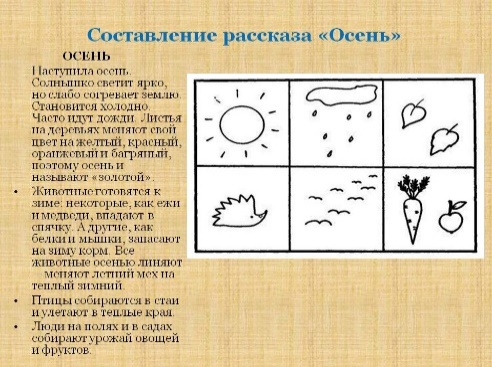 Беседа с родителями по индивидуальным вопросамПятница 06.10.2023Развивающие образовательные ситуации на игровой основе (занятия)(занятия по расписанию)1. Чтение художественной литературы/театрализация              Тема: «Зоопарк»Программное содержание: расширить знания детей о диких животных; активизировать словарь и закреплять знания по теме «Животные жарких стран», «Животные Севера».2. Физическая культура (на улице)                                            (занятия по расписанию)1. Чтение художественной литературы/театрализация              Тема: «Зоопарк»Программное содержание: расширить знания детей о диких животных; активизировать словарь и закреплять знания по теме «Животные жарких стран», «Животные Севера».2. Физическая культура (на улице)                                            (занятия по расписанию)1. Чтение художественной литературы/театрализация              Тема: «Зоопарк»Программное содержание: расширить знания детей о диких животных; активизировать словарь и закреплять знания по теме «Животные жарких стран», «Животные Севера».2. Физическая культура (на улице)                                            Беседа с родителями по индивидуальным вопросамПятница 06.10.2023Прогулка:игры,      наблюдения,труд, индивидуальная работа, физкультурно-оздоровительная  работафиз. культур,социал-коммун.,познавательная,речевая,худ-эстет.Наблюдение за трудом взрослыхза работой дворника.Цели: расширять знания о труде взрослых осенью;Игры-эстафеты«Кот и мыши».Цели: продолжать учить соблюдать правила игры;С/р игра«Парикмахерская для животных». Цель: расширить и закрепить знания детей о работе парикмахера, Трудовые поручения поддерживаем порядок на дорожках к групповому участку.Задачи: Учить детей брать на себя ответственность за поддержание порядка,МетаниеРазвитие движений.Цель: развивать навыки бросания мяча в цель.Демид Миша ПолинаБеседа с родителями по индивидуальным вопросамПятница 06.10.2023Возвращение с прогулки, КГН, обед, работа перед сномфиз. культур,социал-коммун.,познавательная,речевая,худ-эстет.Чтение художественной литературы  В. А. Сухомлинский. Как Ёжик готовился к зиме», «Как Хомяк к зиме готовится»	ВИКТОРИНА о диких животных        Чтение художественной литературы  В. А. Сухомлинский. Как Ёжик готовился к зиме», «Как Хомяк к зиме готовится»	ВИКТОРИНА о диких животных        Чтение художественной литературы  В. А. Сухомлинский. Как Ёжик готовился к зиме», «Как Хомяк к зиме готовится»	ВИКТОРИНА о диких животных        Беседа с родителями по индивидуальным вопросамПятница 06.10.2023Вечер: оздоровит.и закалив.  процедуры, КГН, полдник, игрысамост. деятельность детей, досуги, кружки инд. работафиз. культур,социал-коммун.,познавательная,речевая,худ-эстет.Оздоровительная гимнастика после сна, ходьба по массажным дорожкамХоз-быт.труд Уборка в куколь ном уголкеИгры-драматизацииИгра – драматизация «Зайчик в беде». Цель: учить детей доброте, вызвать активное сочувствие к больному зайчику, желание помочь,Строительные игры« Кто в каком домике живет». Цель: учить строить простые построек из кубиковСоциализация «Вредно-полезно»-«Что лишнее?» Цель: Выявить знания о полезной и вредной пищиСтеша, Тимофей СБеседа с родителями по индивидуальным вопросамПятница 06.10.2023Прогулка.физ. культур,социал-коммун.,познавательная,речевая,худ-эстет.Наблюдения за погодными изменениями«Вечерняя погода». Цель: обратить внимание на то как изменилась погода вечером Индивидуальная работа по физическому развитию. Игровое упражнение «Кто дальше бросит?» Цель: закреплять умение метать предмет на дальность.Самостоятельные игры детейП/и «Зайцы и волк». Цель: развивать умение бегать врассыпную, упражнять в быстрой реакции на сигнал.Наблюдения за погодными изменениями«Вечерняя погода». Цель: обратить внимание на то как изменилась погода вечером Индивидуальная работа по физическому развитию. Игровое упражнение «Кто дальше бросит?» Цель: закреплять умение метать предмет на дальность.Самостоятельные игры детейП/и «Зайцы и волк». Цель: развивать умение бегать врассыпную, упражнять в быстрой реакции на сигнал.Наблюдения за погодными изменениями«Вечерняя погода». Цель: обратить внимание на то как изменилась погода вечером Индивидуальная работа по физическому развитию. Игровое упражнение «Кто дальше бросит?» Цель: закреплять умение метать предмет на дальность.Самостоятельные игры детейП/и «Зайцы и волк». Цель: развивать умение бегать врассыпную, упражнять в быстрой реакции на сигнал.Беседа с родителями по индивидуальным вопросам